Associazione Professionale Proteo Fare Sapere 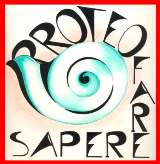 Pisa                Soggetto Qualificato per la Formazione DM 08/06/2005MODULO ISCRIZIONE agli incontri “La didattica possibile con le TIC”Pisa, 13/22 novembre 2019Cognome___________________________________Nome__________________________________Nat_  a ___________________________________  in data __________________________________residente a ________________________,via/piazza_________________________________________________Telefono:______________________________cell.________________________________________e-mail: ___________________________________________________________________________(in stampatello)Grado di scuolaO  Secondaria di I grado O Secondaria di II gradoDisciplina di insegnamento:____________________________________________________________Data									Firma______________________________				_____________________________________DA INVIARE  entro il 9 novembre  2019 per e-mail a: proteopisa@gmail.comNOTA BENE: senza comunicazioni da parte di proteopisa, l’adesione si intende accettata.